Braxton County Athletics 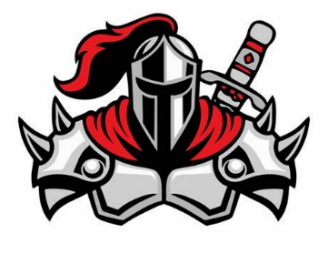 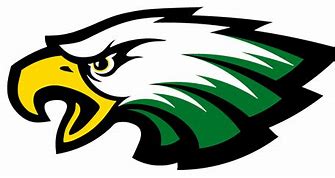 Athletic Director Dan WilsonBraxton County Schools Athletics End of Season CheckoutSchool: _______________________Sport: ___________________________ Year: ________________ Season: ______________________ Coach: ___________________________Directions For End of the Year Checkout: At the conclusion of each induvial sporting event date provided by the WVSSAC. Each coach will be required to complete a post season checkout with the Athletic Director.  The following is a list required documentation to complete checkout. Yearly Annual Report must be typed or printed and shall include:All honors and awards both team and individual.Schedule with win/loss recordStatisticsList of all letter winners in alpha order by gradeAny other information that is important.BCHS Coaching POST SEASON CHECKOUT: (Each Coach Must complete and have AD initial)_______ (AD Initials) Annual Report (must be typed and emailed to AD)_______ (AD Initials) Equipment Inventory _______ (AD Initials) Equipment boxed and properly stored in storage facility_______ (AD Initials) Equipment wish list added to inventory (for next year) ·_______ (AD Initials) All expenses/ financial paperwork submitted_______ (AD Initials) Senior Athlete of Year Nomination_______ (AD Initials) Return Coaches manual_______ (AD Initials) Return Emergency forms_______ (AD Initials) Incentive pay for advancing in tournament play submitted to school finance secretary_______ (AD Initials) Schedule meeting for evaluation (no later than 2 weeks after end of season)_______ (AD Initials) Typed or printed list of letter winners by grade in alpha order_______ (AD Initials) Signed and completed yearly coach evaluationCoaching Intent for Coaching the Following Season: ____ Plan to coach next season____ Undecided plans to coach the following season  ____ Do not plan to coach next season  Submitted Resignation letter to Athletic Director Signature of Coach: _______________________________________ Date: ____________Signature of AD: __________________________________________ Date: _____________(Note: AD will keep the End of the year checkout and all information on file)